Аппликация  «Туристическая палатка»    Задачи: Совершенствовать технику работы ножницами. Учить детей вырезать  двойные силуэты из бумаги сложенной пополам; учить изображать характерные особенности, делающие образ выразительным развивать композиционные умения. Воспитывать аккуратность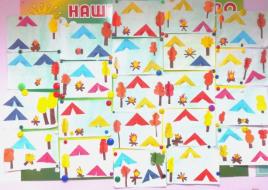 Кол-во детей: 22 чел.Воспитатель: Рыбина О.И.Лепка «Туристы в горах»Задачи: Учить составлять сюжетную композицию из вылепленных фигурок; развивать умение анализировать особенности фигуры человека, соотносить части тела по величине. Развивать чувство формы и композиции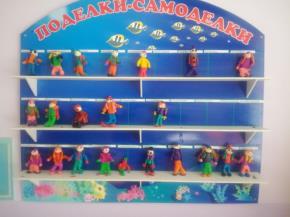 Кол-во детей: 22 чел.Воспитатель: Морозова Е.С. Рисование «Мы- едем, едем, едем»Задачи: Систематизировать знания детей о видах транспорта. Совершенствовать умения детей создавать композицию на листе бумаги, совершенствовать навыки работы с красками; расширять представление о пейзаже, развивать образное мышление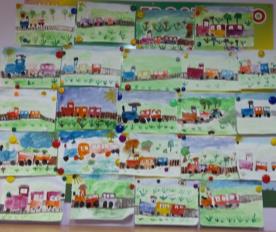 Кол-во детей: 23 чел.Воспитатель: Морозова Е.С. 